Publicado en Zaragoza el 25/02/2020 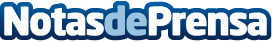 Ayuntamiento de Zaragoza, Real Zaragoza y FUNDACIÓN LaLiga se unen a Grupo Telepizza por la inclusiónGrupo Telepizza, la FUNDACIÓN LaLiga, el Ayuntamiento de Zaragoza, el Real Zaragoza y su fundación se han unido hoy para dar la bienvenida a Sasha La Torre, jugador del Real Zaragoza de LaLiga Genuine Santander, que se ha incorporado a la plantilla de la tienda Pizza Hut de ZaragozaDatos de contacto:Virginia Manrique913 59 26 00 Nota de prensa publicada en: https://www.notasdeprensa.es/ayuntamiento-de-zaragoza-real-zaragoza-y_1 Categorias: Nacional Franquicias Fútbol Sociedad Aragón Solidaridad y cooperación Consumo http://www.notasdeprensa.es